AUTORIZACIÓN DE ACCESO PARA 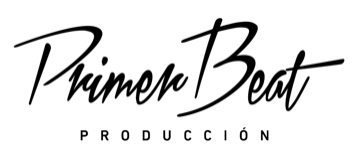 MENORES DE 16 AÑOSEvento: GUITARRICA DELAFUENTE Fecha: 28 Y 29 DE MAYO DE 2020 A CORUÑA Y SANTIAGO DE COMPOSTELAEl Sr./Sra_______________________________________________________________________con DNI nº._____________________ y con teléfono de contacto nº________________________como progenitor, tutor o acompañante responsable mayor de edad del/los siguiente(s) menor(es) de dieciséis años:___________________________________________________ y DNI nº_________________________________________________________________ y DNI nº_________________________________________________________________ y DNI nº_________________________________________________________________ y DNI nº______________mediante la presente DECLARA bajo su responsabilidad: Que conoce y acepta el contenido del artículo 61 del Decreto 2816/1982 del 27 de agosto por el que se aprueba el Reglamento General de Policía de Espectáculos y Actividades Recreativas (reproducido más adelante)1.Que conoce y acepta el contenido del punto 1 del artículo 12 de la Ley 11/2010 del 17 de diciembre, de prevención del consumo de bebidas alcohólicas en menores de edad (reproducido más adelante)2.Que conoce y acepta el contenido del Artículo 16.1 de la Ley 10/2017, de 27 de diciembre, de espectáculos públicos y actividades recreativas de Galicia. (reproducido más adelante)3Que accede a las instalaciones con el/los menor(es), los datos del/los cual(es) ha indicado en el encabezamiento, que se responsabiliza y acepta todas las consecuencias derivadas de este acto, que acompañará al/los menor(es) durante todo el concierto comprometiéndose a velar por su seguridad y bienestar evitando situaciones de riesgo, que impedirá el consumo por parte del/de los menor(es) a su cargo de alcohol, tabaco u otras sustancias nocivas y que abandonará las instalaciones con él/ellos al finalizar el concierto.Que conforme al Reglamento (UE) 2016/679 del Parlamento Europeo y del Consejo ha sido informado que los datos recabados son exigibles de conformidad a la Ley, con la única finalidad de gestionar y controlar el acceso de menores en la instalación de celebración del evento de conformidad a la Ley. En A Coruña , a __ de ____________ de 2020Firmado:El progenitor o tutor, acompañante responsable mayor de edad1 Artículo 61 del Decreto 2816/1982 del 27 de agosto por el que se aprueba el Reglamento General de Policía de Espectáculos y Actividades Recreativas: “Salvo en los casos de fiestas, verbenas o atracciones populares, queda terminantemente prohibido el acceso a todo establecimiento público o local de espectáculos o recreos públicos, durante las horas nocturnas a los menores de dieciséis años que no vayan acompañados de personas mayores responsables de su seguridad y moralidad, aunque el espectáculo o actividad fuese apto para ellos. (...)”2 Artículo 12, punto 1 de la Ley 11/2010 del 17 de diciembre, de prevención del consumo de bebidas alcohólicas en menores de edad: “Queda expresamente prohibido el consumo de bebidas alcohólicas por menores de edad.”3 Artículo 16.1 de la Ley 10/2017, de 27 de diciembre, de espectáculos públicos y actividades recreativas de Galicia. Con carácter general, el acceso de las personas menores de edad a establecimientos abiertos al público, espectáculos públicos y actividades recreativas, así como las condiciones para poder participar en los mismos, están sujetos a las limitaciones y prohibiciones previstas en la normativa reguladora de la protección integral de la infancia y adolescencia y demás legislación aplicable por razón de la materia y, en particular, a las reguladas en la normativa vigente en materia de prevención del consumo de bebidas alcohólicas, tabaco y sustancias ilegales en personas menores de edad, siendo aplicable el régimen sancionador que, en cada caso, resulte de aplicación.